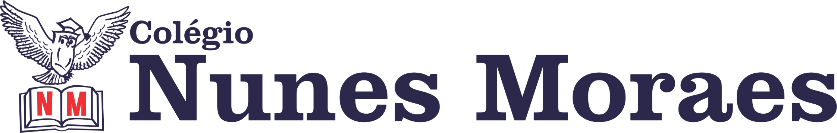 “PENSAR POSITIVO DESBLOQUEIA A MENTE, REVIGORA OS MÚSCULOS E ALIMENTA A ALMA”- Paulo Baleki.BEM-VINDO(A) A MAIS UMA SEMANA DE AULA.1ª aula: 7:20h às 8:15h – ARTE – PROFESSORA: ROSEANA SOUSA Link da aula: https://youtu.be/rfbVu4rYWLY1° passo: Abra seu livro na abertura da unidade 2 – página 62 / capítulo 6 – página 64.2° passo: Clique no link e assista à videoaula. Faça passo a passo, tudo o que eu pedir na videoaula. Para isso, você pode pausar o vídeo sempre que precisar.3° passo: Acompanhe o estudo das páginas 64 a 67. Após a explanação, pause o vídeo para fazer a questão 1 da página 67. Em seguida, acompanhe a correção da atividade.4° passo: Atividade de casa: Realizar a leitura das páginas 66 e 67 e identificar as características e exemplos de cada tipo de instrumento, segundo a classificação de Hornbostel-Sachs.Durante a resolução dessas questões a professora Roseana vai tirar dúvidas no WhatsApp (9.9169-9556)Faça foto das atividades que você realizou e envie para coordenação Flay (9.9198-6443)Essa atividade será pontuada para nota.2ª aula: 8:15h às 9:10h – CIÊNCIAS – PROFESSORA: RAFAELLA CHAVES 1º passo: Correção da atividade domiciliar: Suplementar, página 73, questões 3 e 4.2º passo: Assistir a vídeo aula no link: https://drive.google.com/file/d/1MnV997bGLpKwEHokiasfcud89Gz3xQ6L/view3º passo: Atividade de sala – SAS/Agora é com você!  Página 8, questões 1 e 2.4º passo: Fazer a atividade do portal SAS - Eureka referente ao capítulo 5. Durante a resolução dessas questões a professora Rafaella vai tirar dúvidas no WhatsApp (9.9205-7894)Faça foto das atividades que você realizou e envie para coordenação Flay (9.9198-6443)Essa atividade será pontuada para nota.Intervalo: 9:10h às 9:45h3ª aula: 9:45h às 10:40 h – GEOGRAFIA – PROFESSOR: ALISON ALMEIDA  1° passo: Olá meu querido! Vamos iniciar nossa aula de geografia. Agora você vai acompanhar as orientações que o professor vai colocar no grupo da sua turma e seguir esse roteiro. (Tempo Estimado: 5 minutos)2° passo: Faça a leitura das páginas 73 e 75 (SAS) (Tempo estimado: 5 a 10 minutos.3° passo: Assista a vídeo aula: (Tempo estimado: de 18 a 22 minutos )https://www.youtube.com/watch?v=ITjRQh16dKI&feature=youtu.be4° passo: Faça os exercícios - Pág: 80 (SAS) Questão: 09 e 10.O Link com a correção dessa atividade será disponibilizada no decorrer da aula.5° passo: Atividade Pós Aula- Página 111 (Atividade Suplementar) Questão: 06- Página 112 (Atividade Suplementar) Questão: 09A correção dessa atividade será disponibilizada na próxima aula.IMPORTANTE: Só consulte o link da correção após você fazer atividade com seu conhecimento.Durante a resolução dessas questões o professor Alison vai tirar dúvidas no WhatsApp (9.9107-4898)Faça foto das atividades que você realizou e envie para coordenação Flay (9.9198-6443)Essa atividade será pontuada para nota.4ª aula: 10:40h às 11:35h – MATEMÁTICA – PROFESSORA: GABRIELLA 1° passo: Organize-se com seu material, livro de Matemática, caderno, lápis e borracha.2° passo: leia as páginas 8 e 9; 3° passo: Assista a vídeo aula com o professor Denilson Sousa explicando sobre reta, semirreta e segmento de reta.  Assista a aula no seguinte link: https://youtu.be/-o_bob6bptk (24 min.)4° passo: Agora, com base no que você aprendeu, resolva as questões:Página 10 Q, 2 e 3.  Durante a resolução dessas questões a professora Eugenia vai tirar dúvidas no WhatsApp (8900-3061)Faça foto das atividades que você realizou e envie para coordenação Flay (9.9198-6443)Essa atividade será pontuada para nota.PARABÉNS POR SUA DEDICAÇÃO!DIA 18 DE MAIO DE 2020 – 6º ANO – TURMA A